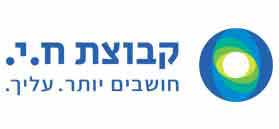 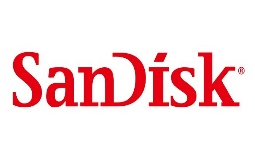 הוראות הפעלה למשתמש - iXpand Mini Flash Drive Sandisk1.חבר את ה – IXPAND שלך למכשיר הסלולרי2.עקוב אחר ההנחיות להורדת אפליקציית IXPAND להתקן3.העבר למכשיר תמונות, סרטוני וידאו המחבר תואם למרבית המכשירים בשוקהעברת נתונים מהירה מהמחשב שלך באמצעות חיבור USB3אפשרות צפייה בסרטים בטכנולוגיית K ULTRA HD 4  בכל הפורמטים הפופולארייםאפשרות הצפנת קבצים לכל מגוון מוצרי אפל- אייפון, אייפד , מחשבי מק ו PC 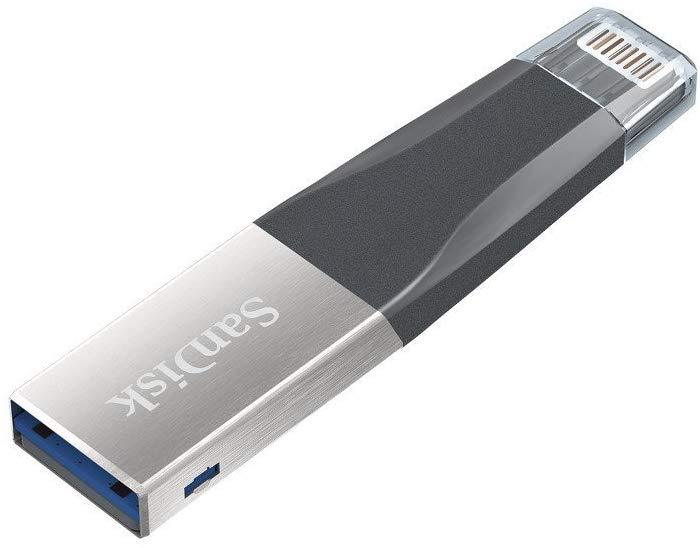 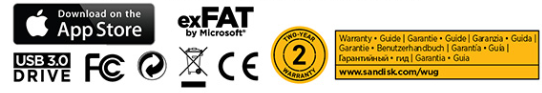 